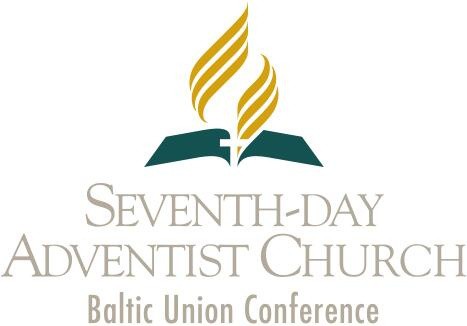 APPLICATION FOR BAUC SCHOLARSHIP 2022APPLICANT DATA       Date and place	Applicant’s signatureFIRST NAME:LAST NAME:DATE OF BIRTH:HOME ADDRESS:COUNTRY:E-MAIL ADDRESS:PHONE NUMBER:BANK ACCOUNT:I,, (applicant’s name and surname), (applicant’s name and surname), (applicant’s name and surname)am applying to the Baltic Union Conference of Seventh-day Adventists  SCHOLARSHIP FOR THE YEAR 2022.am applying to the Baltic Union Conference of Seventh-day Adventists  SCHOLARSHIP FOR THE YEAR 2022.am applying to the Baltic Union Conference of Seventh-day Adventists  SCHOLARSHIP FOR THE YEAR 2022.am applying to the Baltic Union Conference of Seventh-day Adventists  SCHOLARSHIP FOR THE YEAR 2022.am applying to the Baltic Union Conference of Seventh-day Adventists  SCHOLARSHIP FOR THE YEAR 2022.am applying to the Baltic Union Conference of Seventh-day Adventists  SCHOLARSHIP FOR THE YEAR 2022.am applying to the Baltic Union Conference of Seventh-day Adventists  SCHOLARSHIP FOR THE YEAR 2022.I am a member of the Seventh-day Adventist church atI am a member of the Seventh-day Adventist church at.I am currently studying/looking for an opportunity for further study inI am currently studying/looking for an opportunity for further study inI am currently studying/looking for an opportunity for further study in(university/trade school, field).(university/trade school, field).